Publicado en Madrid el 27/06/2018 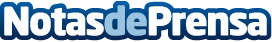 Taittinger, el champán oficial del Mundial de Rusia 2018, en una edición especial y limitadaLa mítica casa lanzó hace ya cuatro años, en el Mundial de Brasil, la primera edición de su champán en un Mundial de fútbol. Una vez más, se viste de gala y hace un guiño a su condición de bebida de las estrellasDatos de contacto:Alicia Huidobro629647315Nota de prensa publicada en: https://www.notasdeprensa.es/taittinger-el-champan-oficial-del-mundial-de Categorias: Internacional Nacional Gastronomía Fútbol Marketing Consumo http://www.notasdeprensa.es